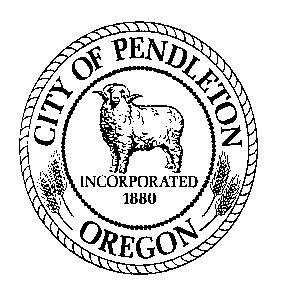 	     City of 	      Job Description		          Library AideGENERAL POSITION SUMMARY: (why does this position exist)Complete tasks required to keep the library collections in correct, designated order; performs routine, repetitive clerical duties at the circulation desk according to standard procedures with an employee of higher rank present; does related work as required.ESSENTIAL FUNCTIONS/MAJOR RESPONSIBILITIES: (list those tasks that HAVE TO BE DONE to accomplish the Job Purpose)Shelve books, magazines, newspapers and other library materials in correct order on shelves and in storage areas.Monitor neatness of library by picking up trash, pushing in chairs, and noting condition of fabric covered seating.Periodically check shelves and storage areas and rearrange as needed to see that items remain in correct order.Periodically remove unused items from storage and dispose of them. Provide supervised, back-up assistance at the circulation desk as scheduled; check books in and out, issue library cards, answer the telephone.Perform routine clerical tasks such as stamping cards, making copies, folding brochures or other tasks with direction from a supervisory employee.Answer routine library questions including the location of materials or collections; refer reference questions to appropriate staff.IMPORTANT FUNCTIONS: (list those tasks that may be done, but are not essential to fulfill the job purpose; any ancillary job tasks)Attend meetings, trainings, or participate on committees as directed.2.  Other duties as assigned.3.JOB SPECIFICATIONS:  (Education and experience requirements are minimum standards. In some cases, other equivalent combinations of education, training and experience can be considered.) 1. Education & Experience: Must be 16 years of age or older.High School Diploma (or GED) is preferred but not required.  Work Experience: Indicate the minimum level of work-related experience required to effectively perform the position’s responsibilities. Check only one box. ☒ Less than 12 months☐ 1 – 3 years☐ 3 – 5 years☐ 5 – 8 years☐ OtherDescribe experience: Some experience in customer service or paid or volunteer experience in a school or public library is desirable.d)  Satisfactory equivalent combination of education and experience. 2.  Special Requirements: ☐ Must possess, or be able to obtain by time of hire, a valid driver’s license. ☒ Must be able to pass the department’s security clearance standards including review of criminal history and driving record. 3.  Necessary Knowledge, Skills and Abilities: Ability to alphabetize and use Dewey Decimal system. Ability to type and use a computer terminal.Ability to understand and follow oral and written instructions.Ability to communicate effectively and maintain working relationships with other employees and the general public. Ability to maintain regular and predictable attendance to serve customers, interact with co-workers and supervisor, attend meetings, training, etc.  Ability to establish and maintain effective working relationships.Ability to work as a team member.Ability to perform work in a manner consistent with the City’s Core Values of: Respect, Integrity, Caring, Responsibility, Citizenship, Cooperation and Industriousness. Ability to perform the essential functions of the job.4. Tools and Equipment Used: List specialized tools or equipment needed to perform tasks.  Add or delete from the sample list below.Standard office equipment including telephones, computer, printer, fax machine and copy machines; Computer software (Choose all that apply): ☒  MS based word-processing, spreadsheet, and/or data base programs☐  Outlook or other email communication.☐  Internet and/or social media☐  Presentation or desktop publishing software☒  Specialized or custom software5. Supervision: This position does not supervise other staff.  This position reports to The Library Director.  Supervision received is (Choose one):☒ Direct.  Supervisor provides assignments, directs work on a regular basis, and tasks or procedures are usually well defined.	☐ General.  Work is assigned more generally and the employee has some autonomy to determine the order or manner in which the work is completed.  Existing practices and procedures are used as guidelines to determine work methods.	☐ Limited.  Work is performed highly independently with little direction. Position has significant decision-making discretion.  Work is evaluated for overall effectiveness.  6. Communications: Communications are: (Choose one)☒ Primarily with other City staff and/or customers.☐ Regularly includes others outside the organization (not customers), such as  community partners, vendors, and local businesses.The communications may be (Check any that apply):☐  Complex☐  Controversial☐  Confidential☐  Have significant impact (affect City services or reputation, or have legal or financial consequences)	7. Cognitive Functions: Check the one that most closely aligns to position: ☒	Tasks require the employee to remember complex processes and/or be able to perform multi-step jobs without step-by-step instructions.  Requires a moderate level of independent thinking and reasoning. ☐	Tasks are highly creative or complex and requires significant mental exertion that would typically require specialized schooling, training, certification or a license to be able to accomplish. Employee has some control over the planning and performance of the work, and may determine their own practices and procedures.  ☐	Responsibilities include significant accountability (i.e. could expose the City to risk or liability, generate public censure, or impact the work or reputation of the City.)  Work is performed highly independently.  Employee has significant control over the planning and performance of the work, and may develop or recommend new practices and procedures.  ☐	Responsible for developing or approving programs/services; determining quantity and/or quality standards; and monitoring, evaluating, and analyzing program effectiveness to determine success or failure.  Routinely engages in autonomous problem-solving.  May include developing and implementing policies, procedures or regulations.8.  Problem Solving: Indicate the nature of problems regularly encountered by this position. Check only one box. ☒	Most situations are resolved using standard procedures and established guidelines.☐	Situations are somewhat varied; requires application of specific technical skills and expertise.☐	Varied situations that require significant analysis or interpretation; general precedents and practices used, but may be modified.☐	Highly varied and unpredictable situations, complex and often non-recurring; new and creative approaches required.9. Work Environment: The work environment characteristics described here are representative of those an employee encounters while performing the essential functions of this job. Reasonable accommodations may be made to enable individuals with disabilities to perform the essential functions.Work is performed primarily indoors.   Work is most often in a temperature controlled office. Strength Rating (see attached definitions) is: Light .Hazards include: Check all that apply and include the percentage of time exposed to the listed hazard:☒	Office environment / no specific or unusual physical or environmental demands.☐ 	Work on and around heavy construction equipment ____%☐ 	Exposure to toxic elements/hazardous chemicals  ____%☐ 	Work at heights in excess of 20 feet ___%☐ 	More than occasional exposure to poor air quality (excessive dust, smoke, fumes, gases, etc.) ____%☐ 	Exposure to weather or temperature extremes ___%☐ 	Isolation ____%☐ 	Exposure to light or noise extremes ____%☐ 	Regular travel outside the City ____%☐ 	Risk of injury _______________________________(list) ____%☐ 	Significant physical exertion required to_____________________    ___%☒  Other (describe): Employee may push or pull up to 100 pounds on a cart.Constant standing.General hours of work are within Library business hours Monday-Saturday. Variations include (check all that apply):☐ Frequent or regular overtime☐ Subject to emergency call out☐ Split or Night shifts10. Resource Accountability: Check item(s) that describe involvement in the budgetary process:☒ Not applicable  ☐ Input ☐ Prepare ☐ Forecast  ☐ Monitor ☐ ApproveThis position has resource accountability for the following level of assets (choose one): ☐	Significant – as would be typified by purchasing authorization up to $25,000, or responsibility for operation or use of very high-level equipment/assets.  ☐	Moderate – as would be typified by purchasing authority up to $5,000 or responsibility for operation or use of equipment/assets of moderate value.  ☒	None/Low – employees with no purchasing authority or responsibility for operation or use of equipment/assets of modest value.  Persons in this classification are responsible to make purchasing decisions resulting in the most efficient solution for the lowest cost. The job classification description does not constitute an employment agreement between the employer and employee and is subject to change by the employer as the needs of the employer and requirements of the job change. Drafted:  July, 2014	 Adopted: 	 Revised: August, 2020	____________________________________	________________________________Employee Acknowledgement/Date		Supervisor Approval/Date	____________________________________	__________________________________Department Head Approval/Date			Administration Approval/DateOverall Job Strength Rating Definitions( Workers’ Compensation Rules, Div. 436-035-0012)S - Sedentary – exerting up to 10 pounds of force occasionally, or a negligible amount of force frequently to lift, carry, push, pull, or otherwise move objects.  Job is mostly sitting, but brief walking and/or standing (occasionally) may be required. L – Light  - exerting up to 20 pounds of force occasionally,  or up to 10 pounds of force frequently, or a negligible amount of force continually to lift, carry, push, pull or move objects.  Job is largely sitting, but more than sedentary walking or standing may be required. Work is light if job tasks are done sitting, but considerable upper body or arm movement or use of leg controls is involved.  M – Medium -  exerting 20 to 50 pounds of force occasionally, or 10 to 25 pounds of force frequently, or greater than negligible up to 10 pounds of force continually to lift, carry, push, pull or move objects.   Standing, walking, and/or other positional physical movements may be occasional to frequent. H – Heavy – exerting 50 to 100 pounds of force occasionally, or 25 to 50 pounds of force frequently, or 10 to 20 pounds of force continually to lift, carry, push, pull, or move objects. Walking, standing, and other positional physical requirements may be frequent to continual.  V/H – Very Heavy – exerting in excess of 100 pounds of force occasionally, or in excess of 50 pounds of force frequently, or in excess of 20 pounds of force continually to lift, carry, push, pull, or move objects. Walking, standing, and other positional physical requirements may be frequent to continual.    Department:	  LibraryFLSA:	 Non-ExemptReports to:	Library Assistant DirectorRepresentation: UnrepresentedPay Range: 	Non-union scale, hourly		Date:  July, 2014